Масленица! Широкая, разгульная!     Масленица - отголосок древних славянских праздников языческой культуры, сохранившийся и при христианстве. Праздник проводов зимы и встречи весны.       В сельском поселении прошел праздник в п.Петровский, в.д.Николаевка и с.Новопетровка. С самого утра звучала музыка, зазывая всех на праздник.     Организации, организовывали свое импровизированное «подворье». Красиво и оригинально оформленные блюда, которые  готовили по своим особым рецептам и со всевозможными начинками.  Были и конкурсы для детворы, за что его победители также получали подарки. Попробовать силу в поднимании гири вышли юноши. Самым массовым стало соревнование по перетягиванию каната.  Не обошлось на Масленицу и без традиционного лазания на столб. Апогеем народных гуляний стало сжигание чучела Масленицы. 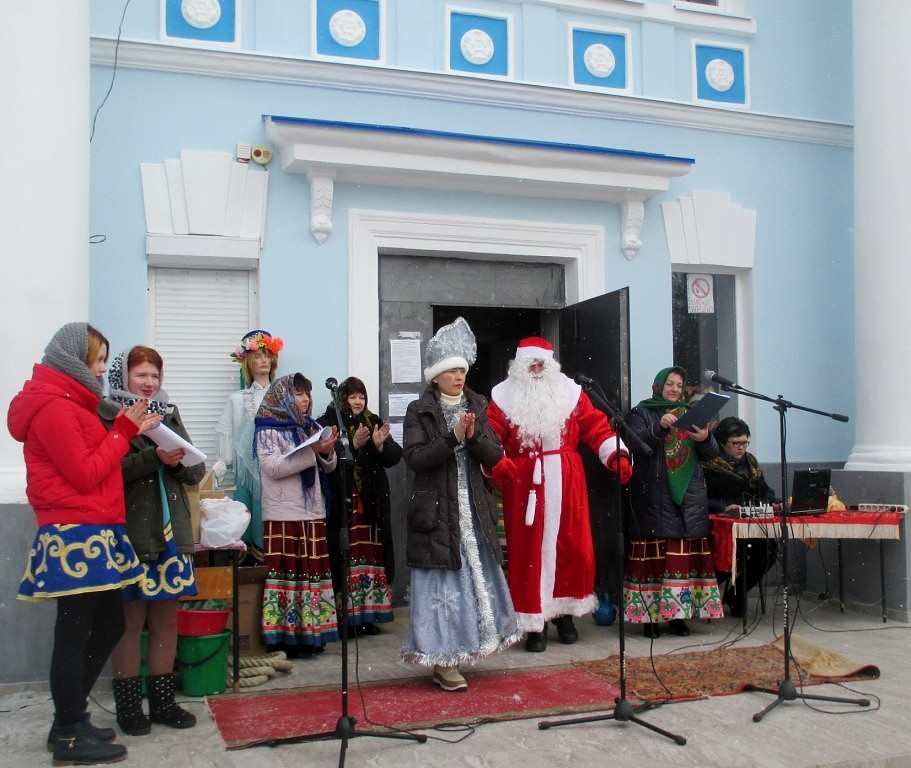 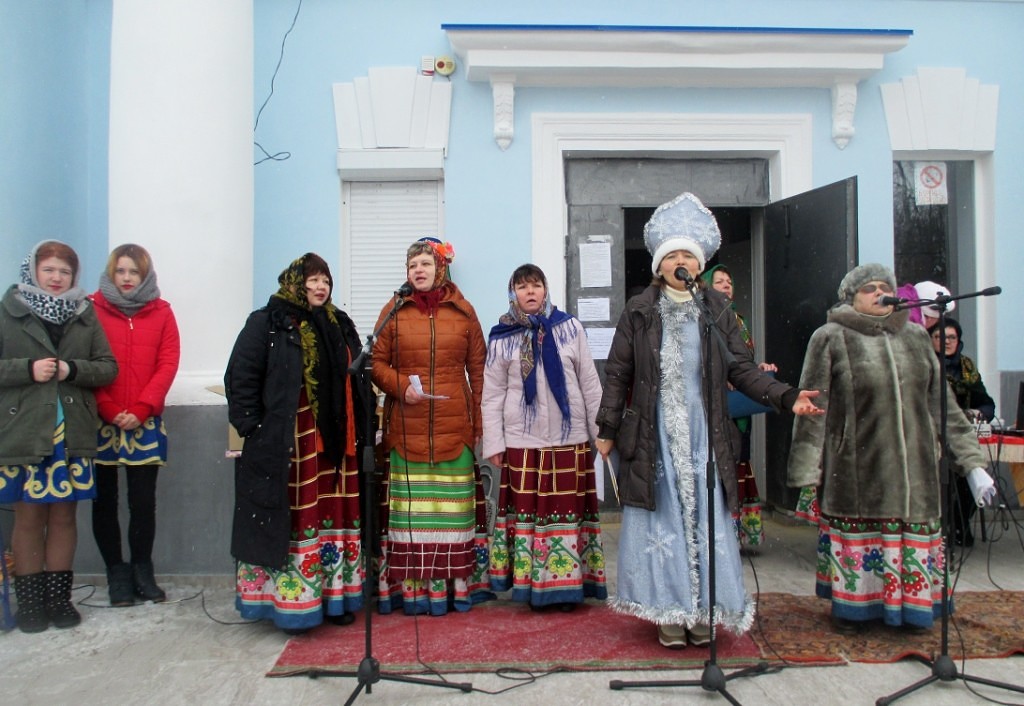 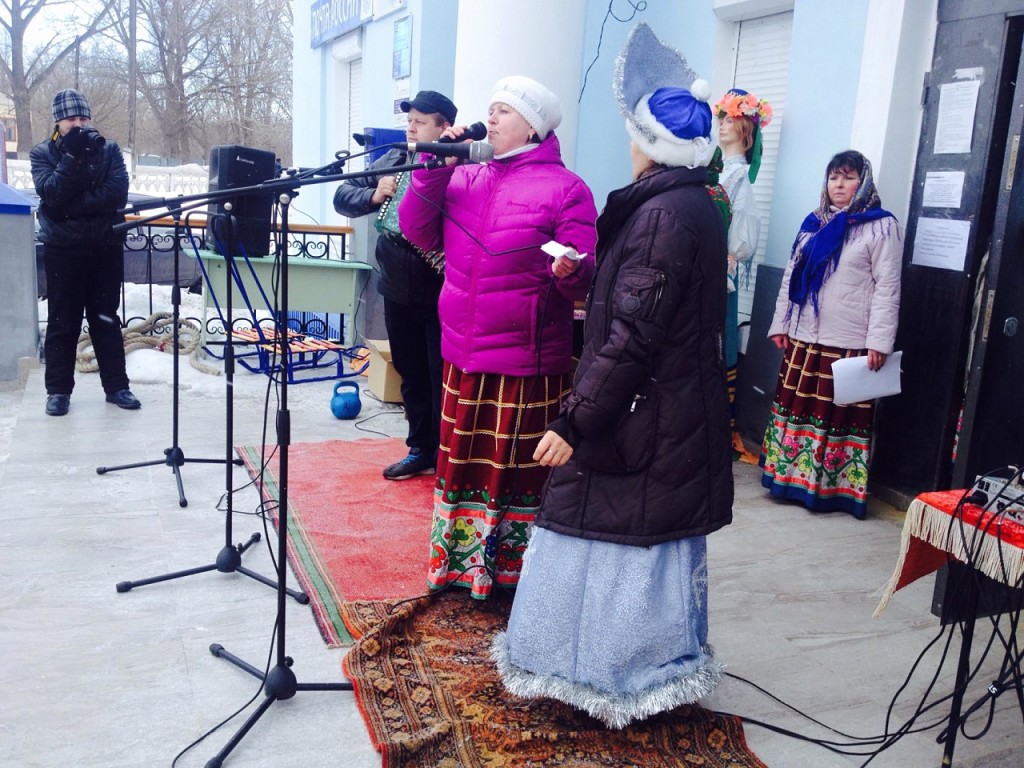 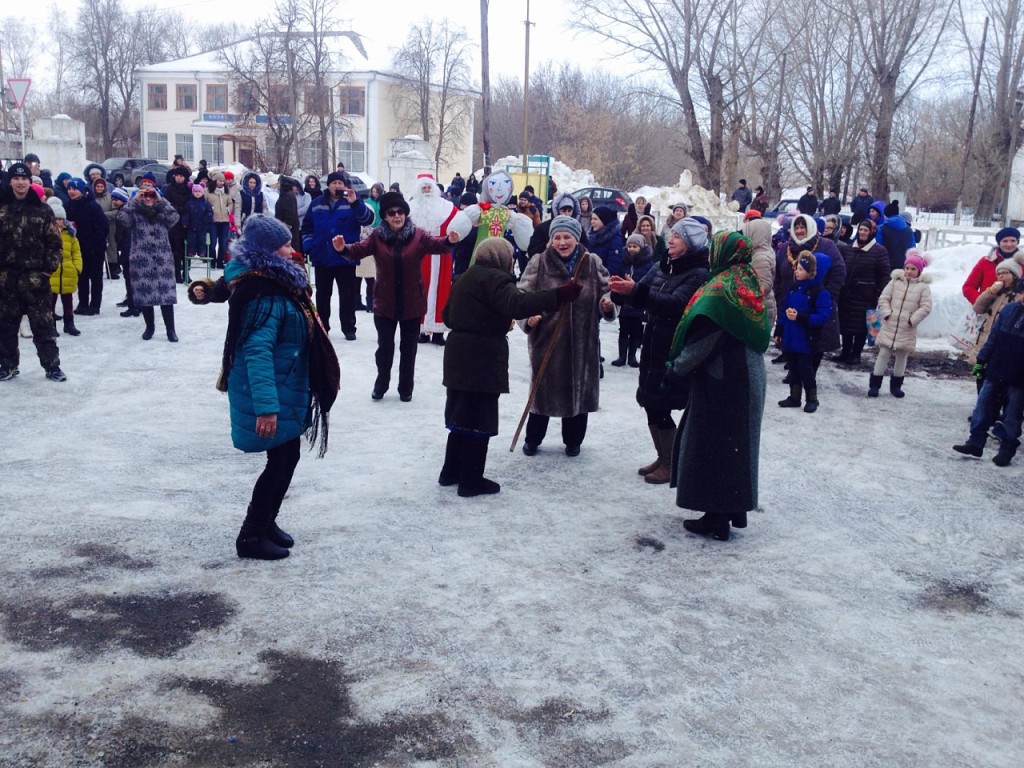 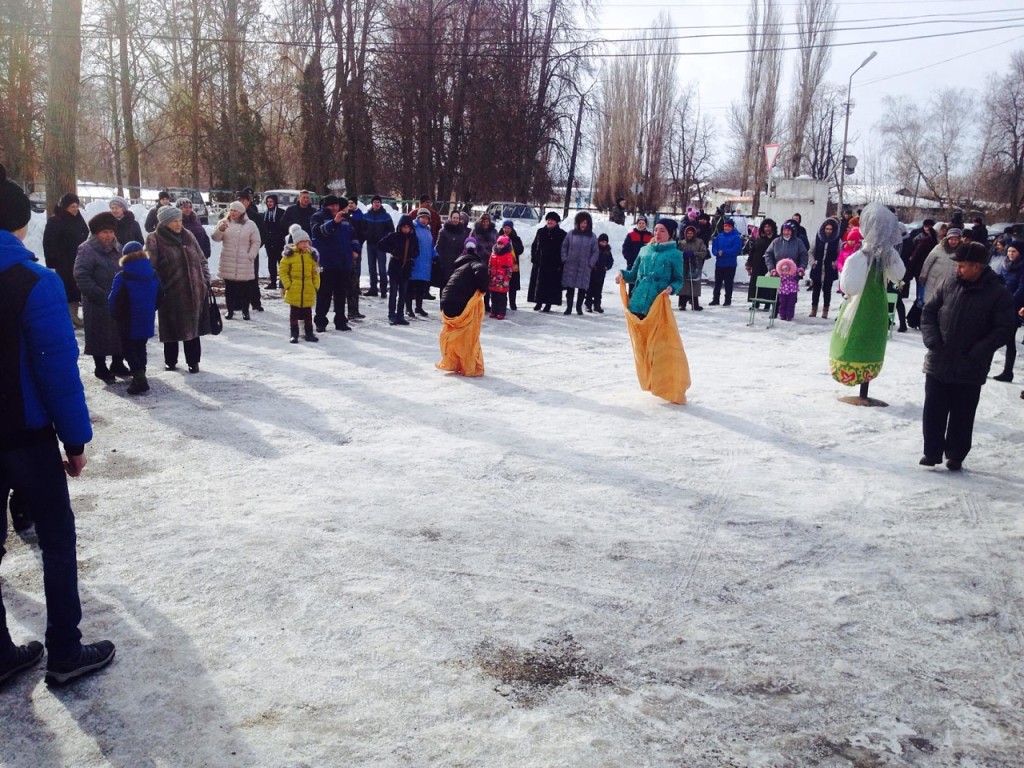 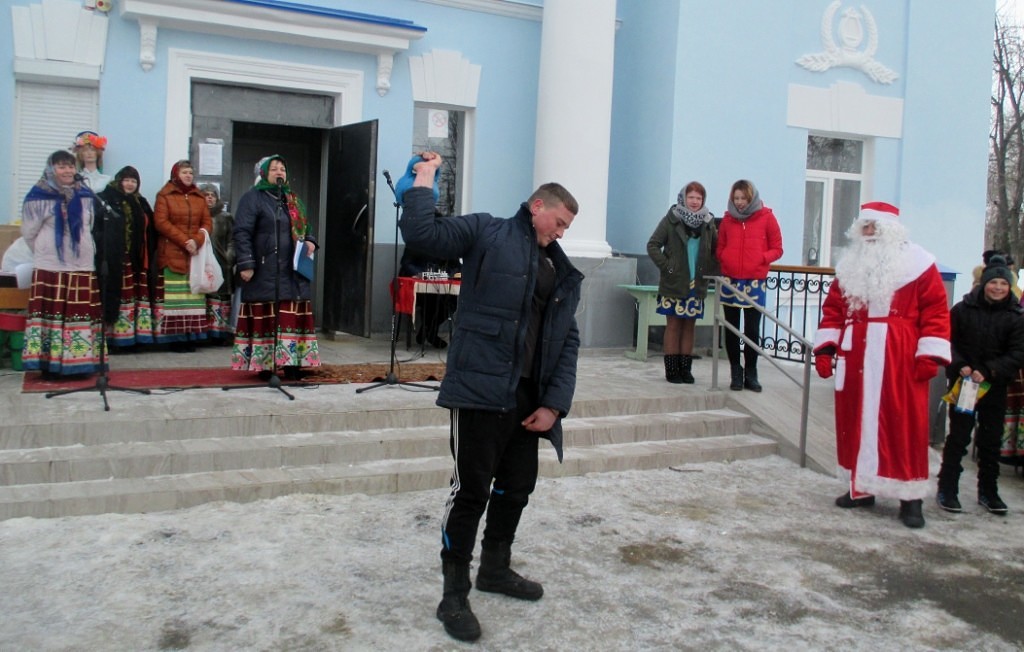 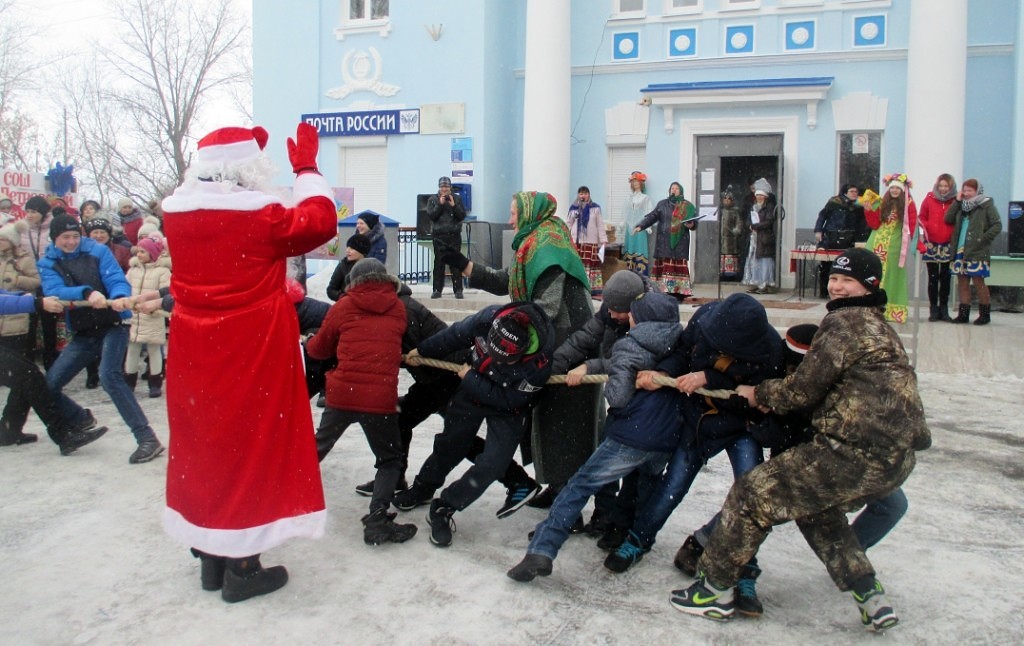 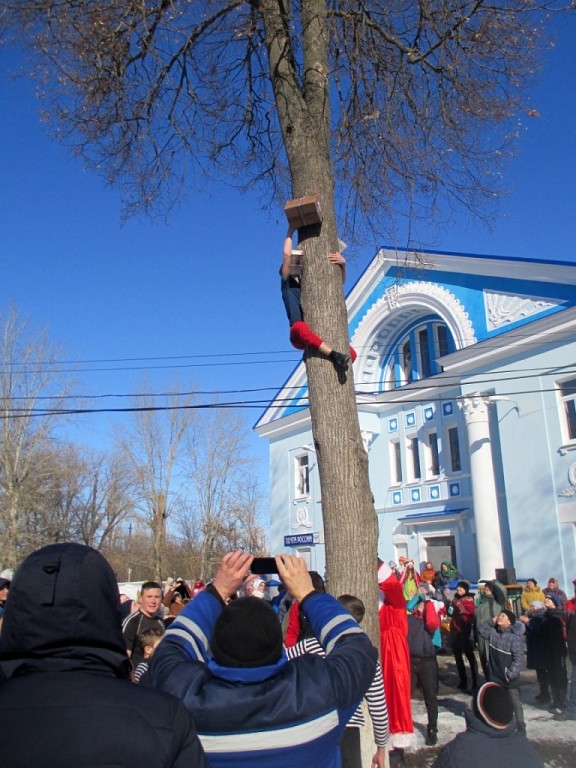 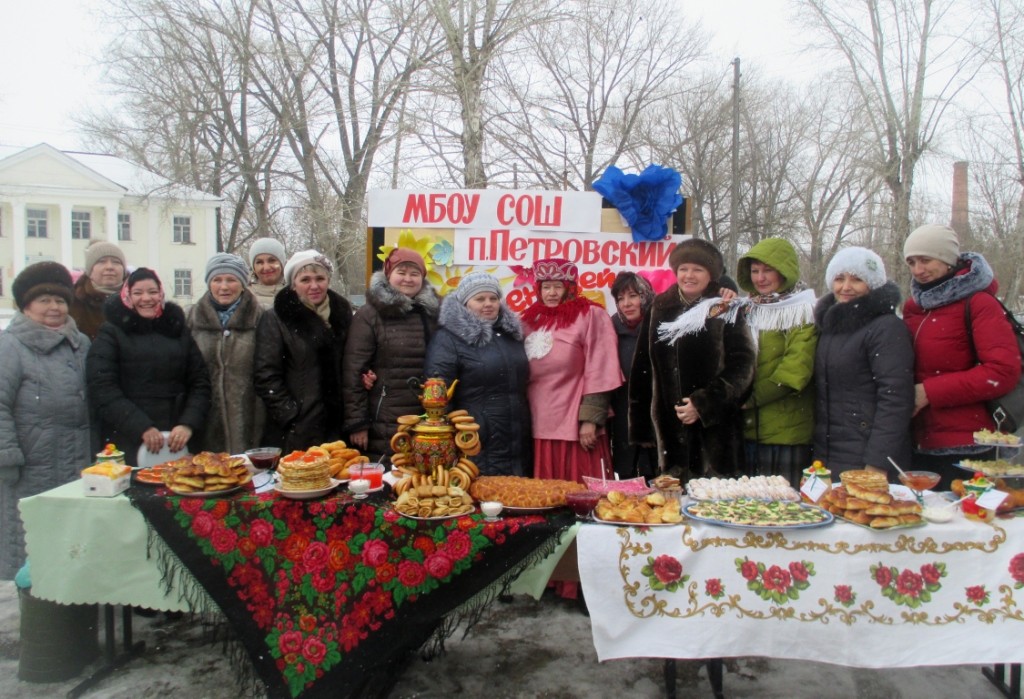 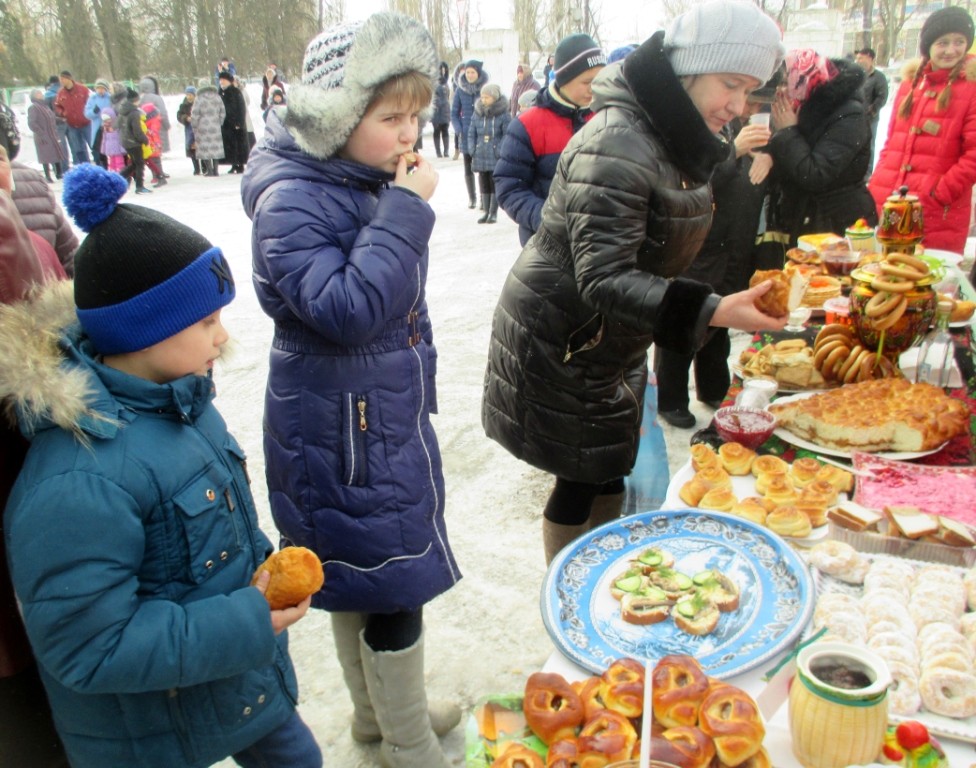 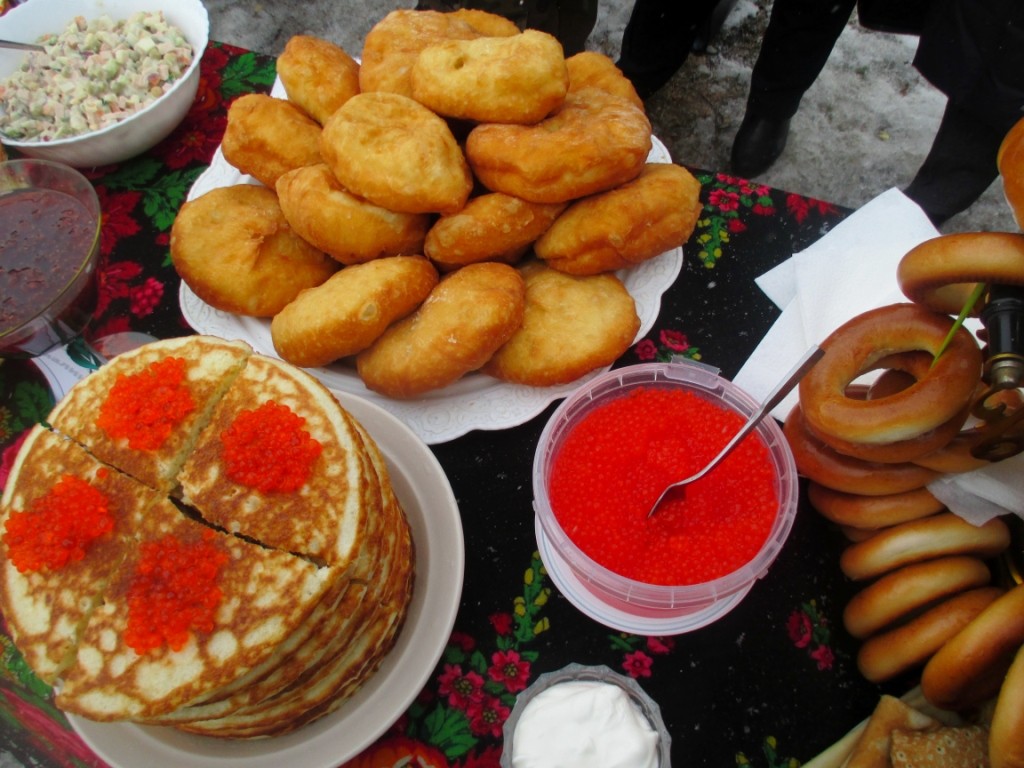 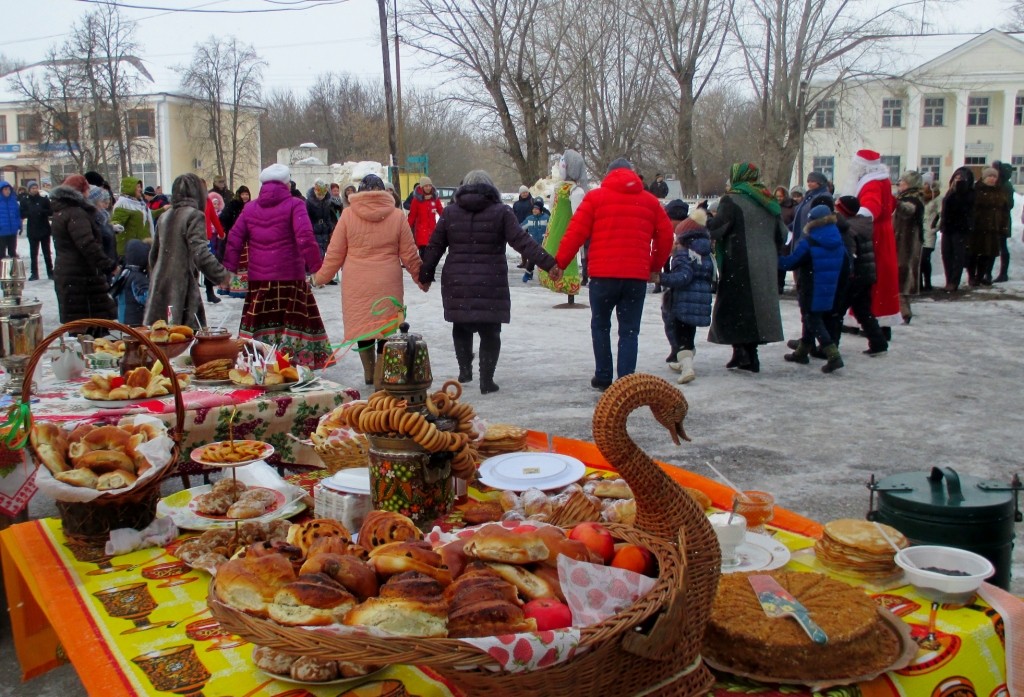 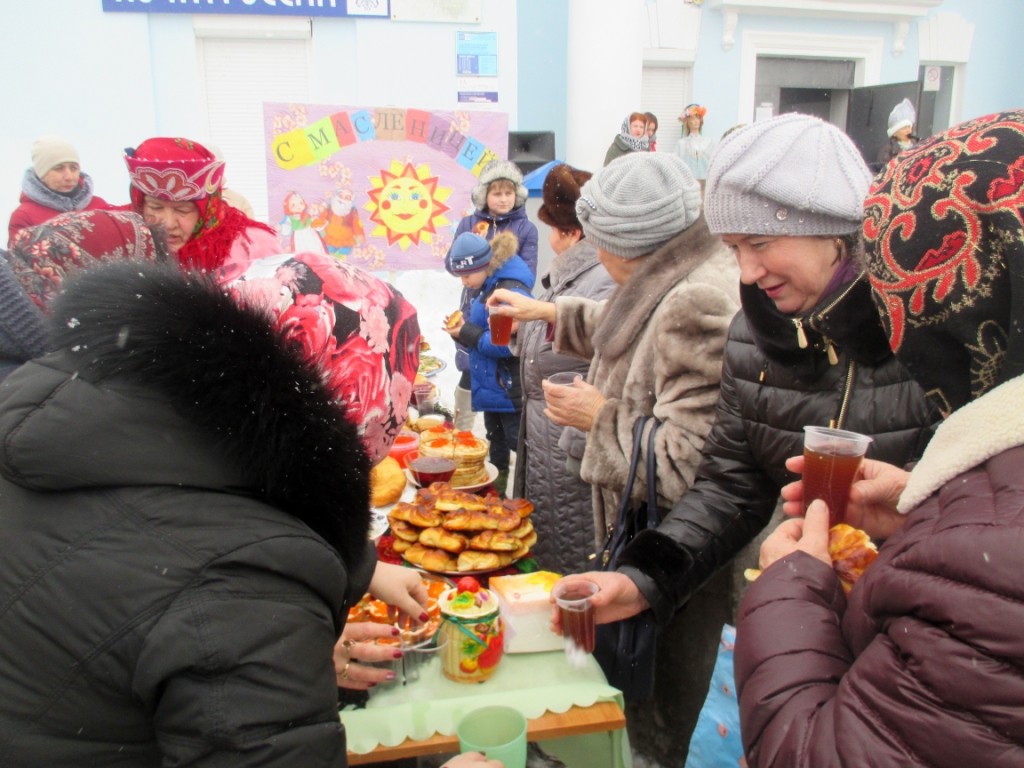 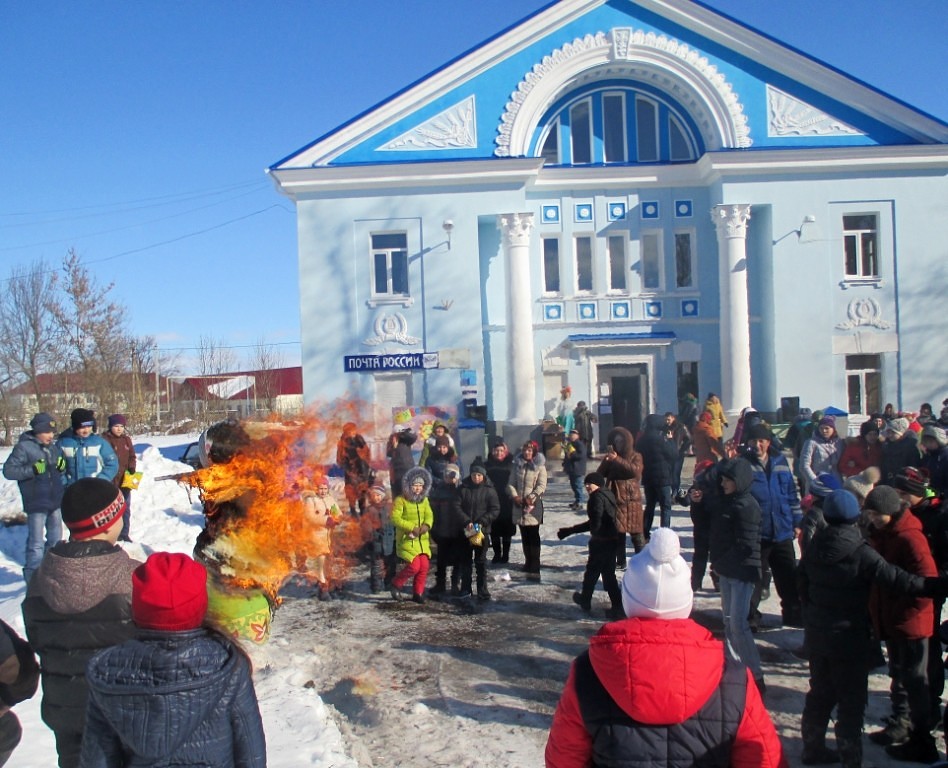 Д.д.Николаевка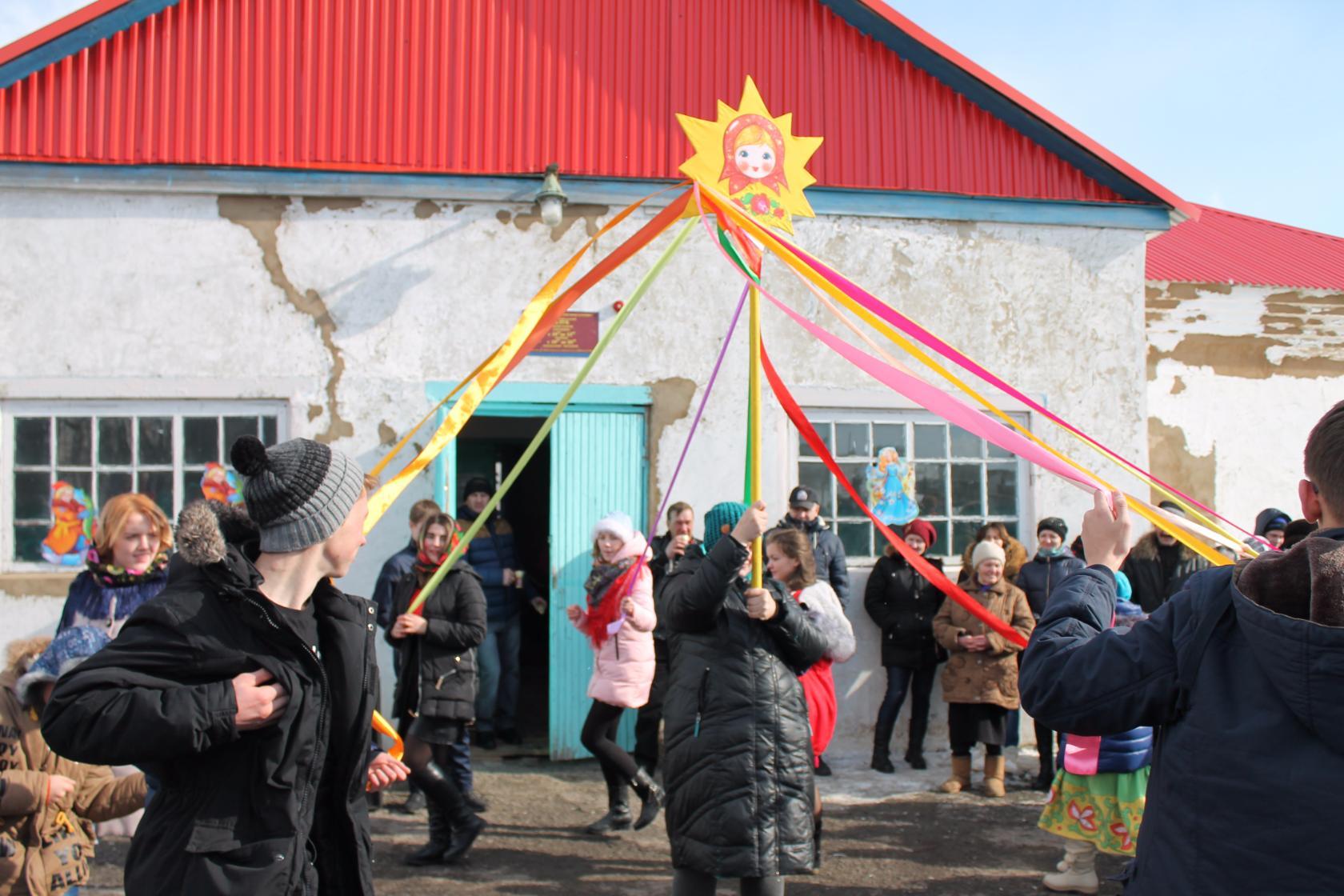 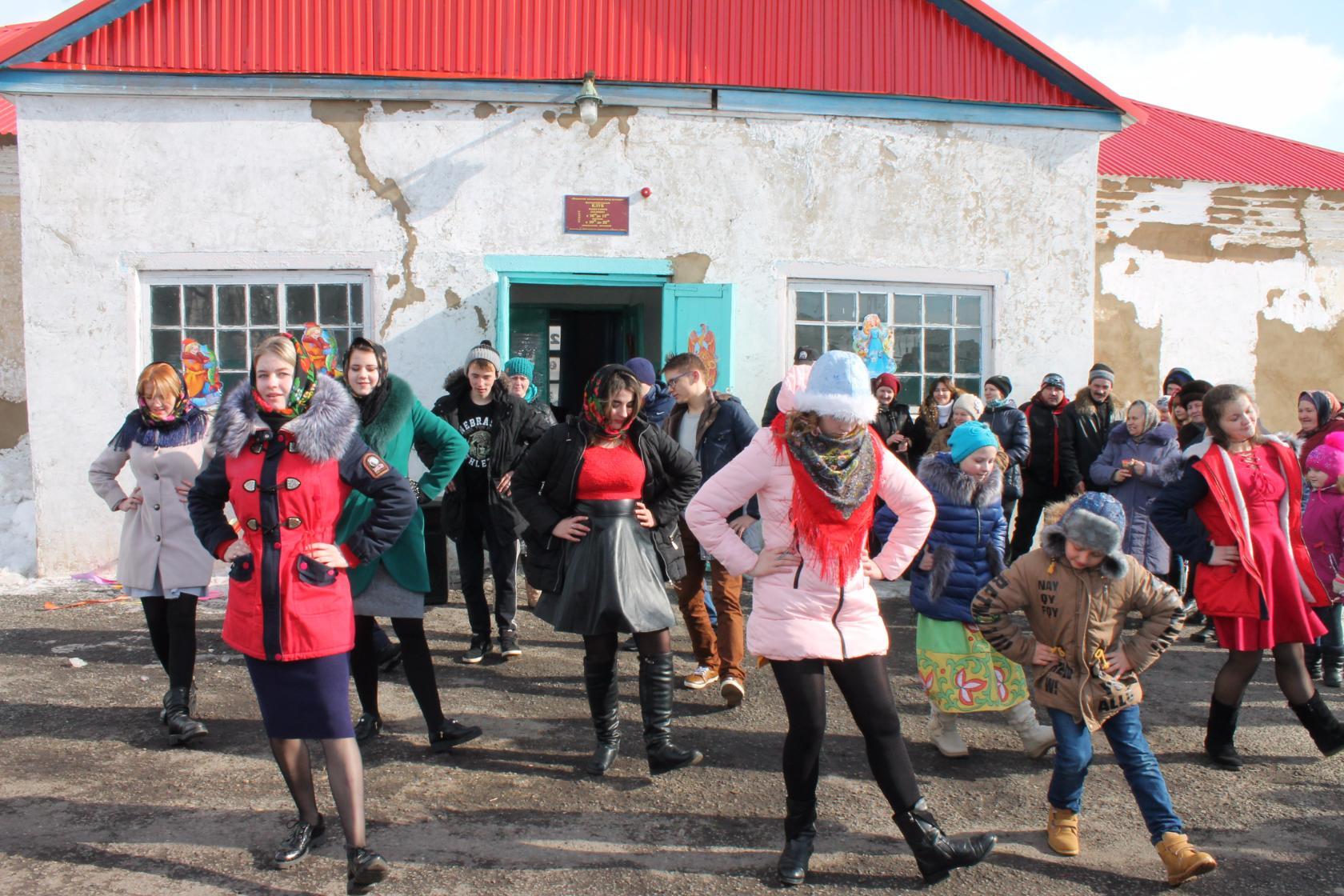 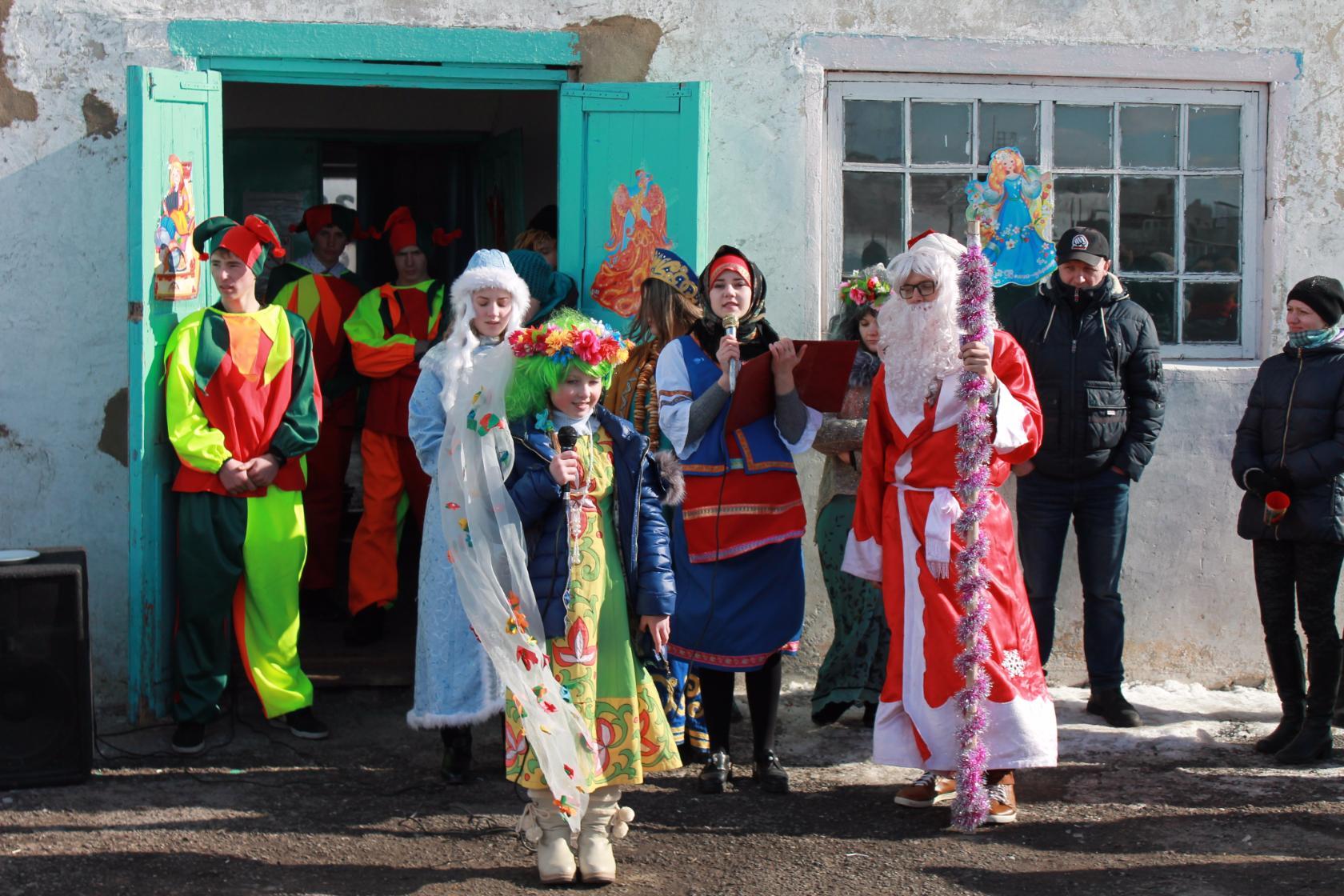 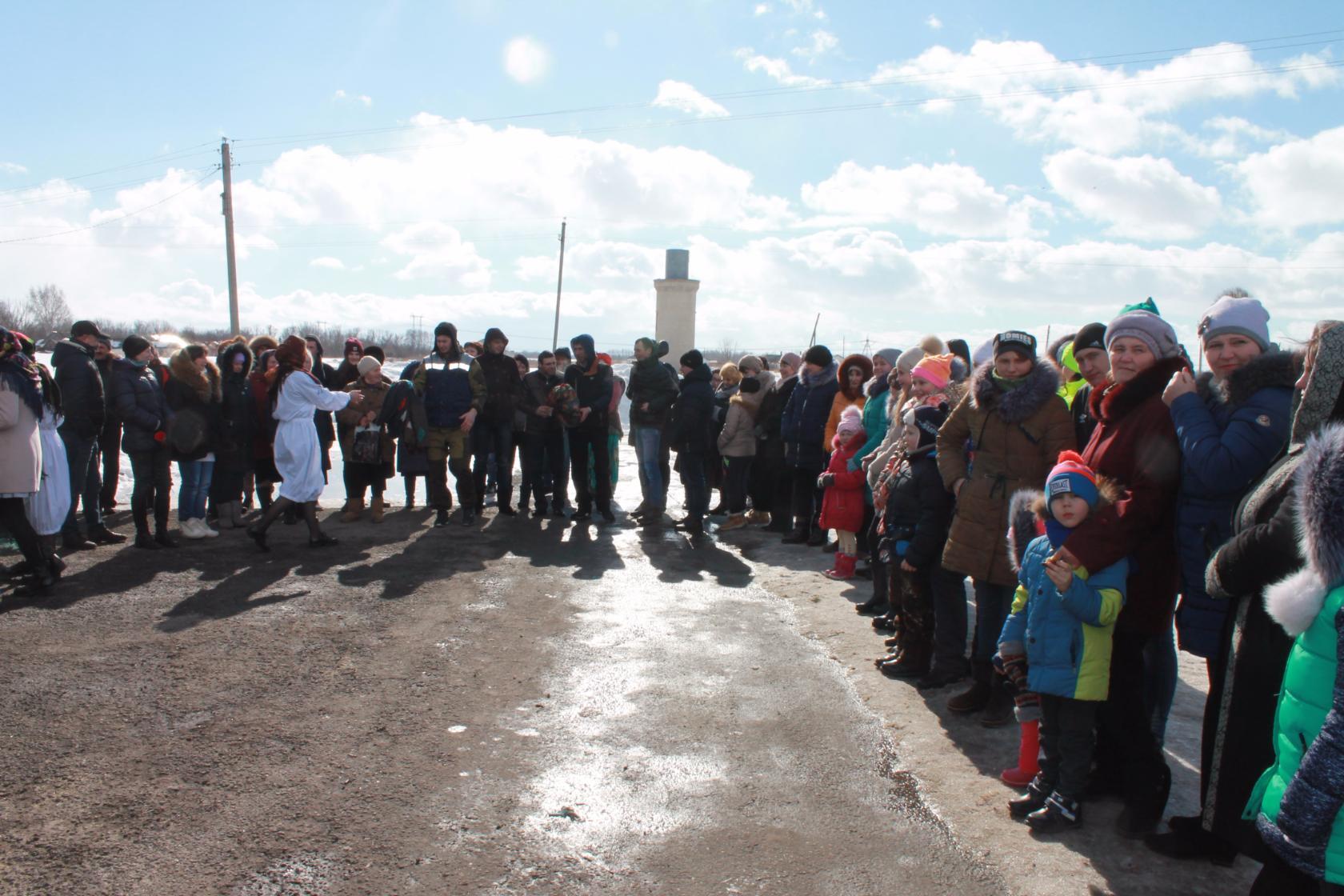 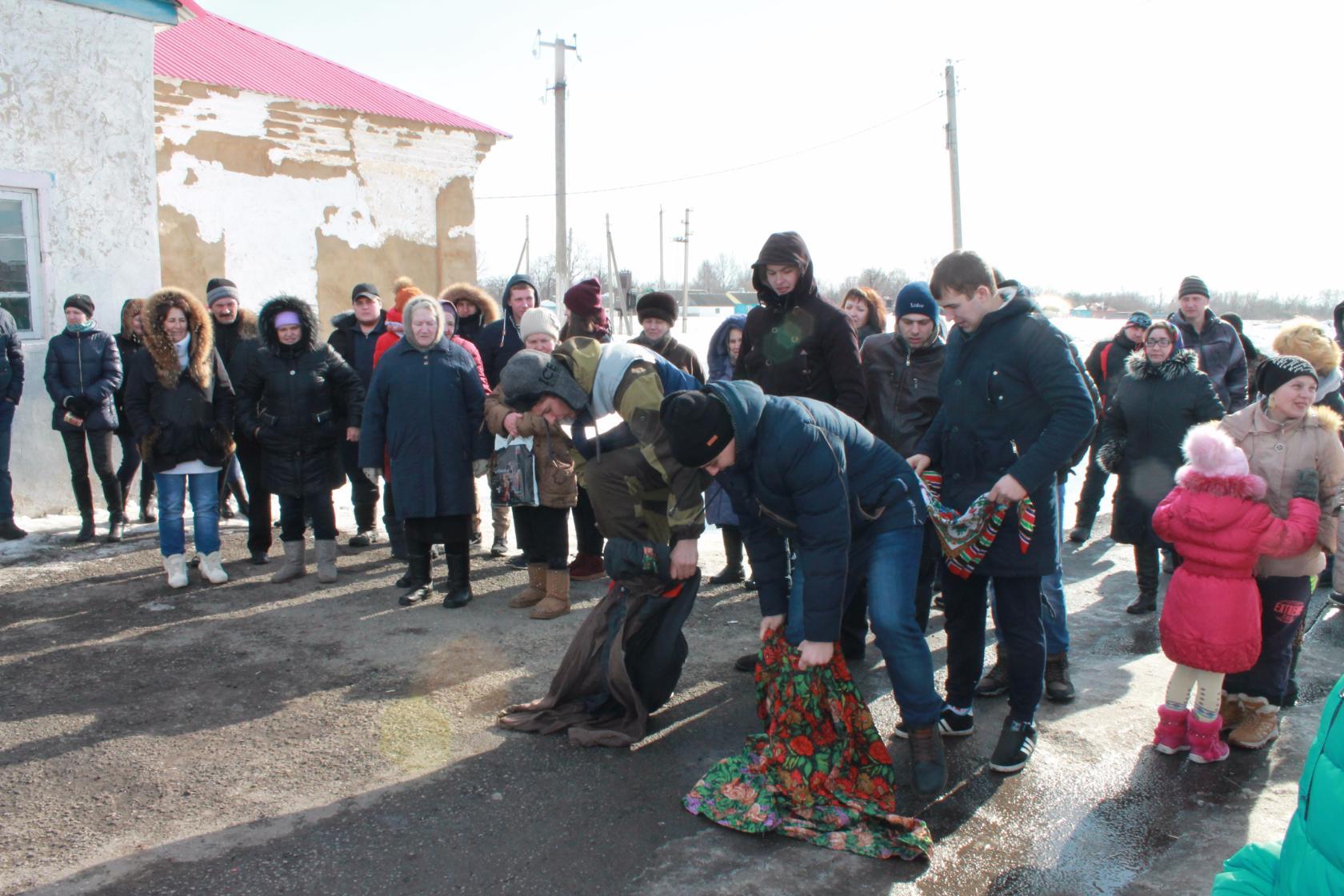 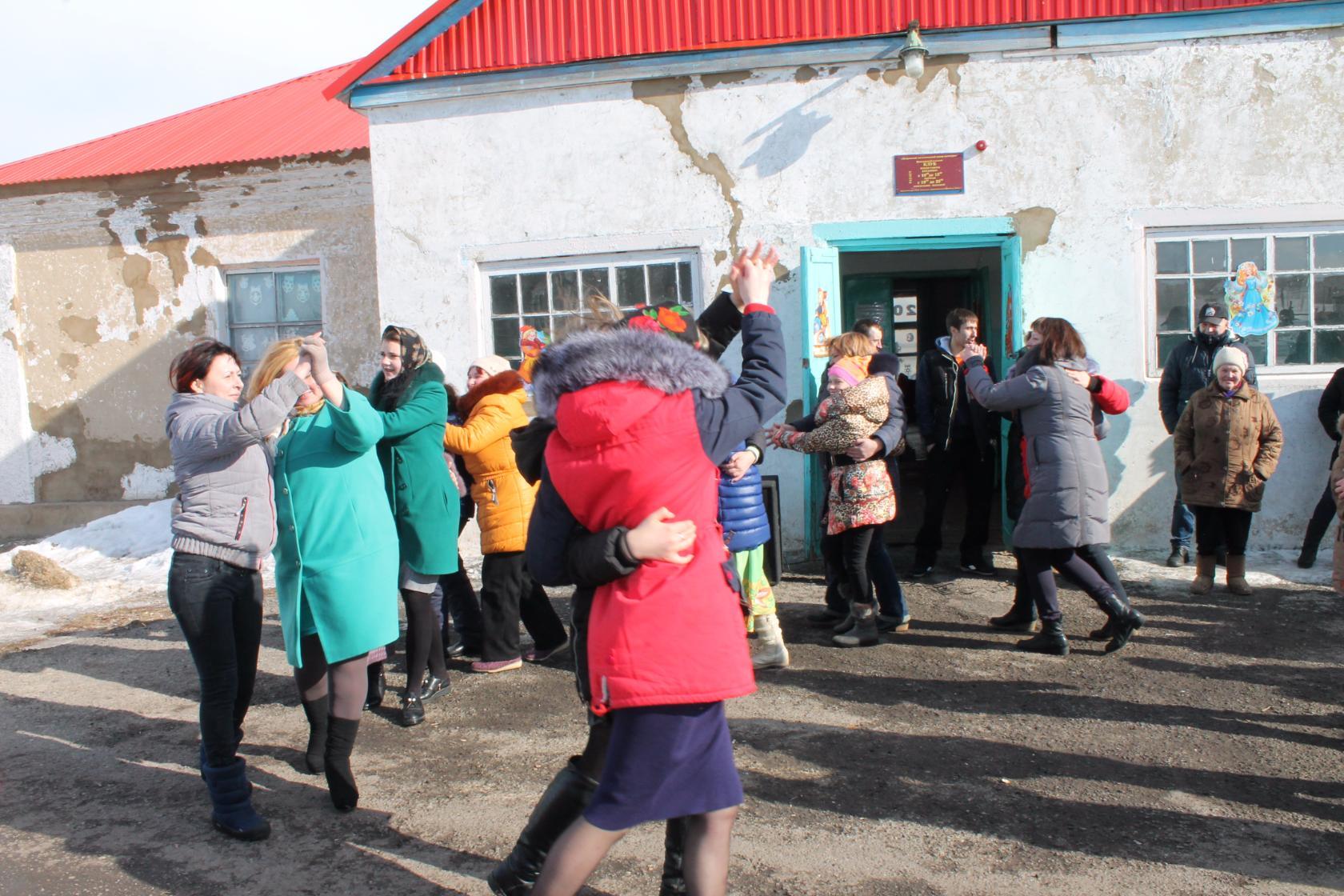 